中共娄底职业技术学院委员会党校关于举办第二十一期发展对象培训班的通  知各党总支部、直属党支部：为加强对发展对象的培养教育，规范发展对象培训工作，经党校校务委员会研究，决定在今年11月中旬举办第二十一期发展对象培训班。现就有关事项通知如下：时间安排本期培训班培训时间段为11月16日－11月22日，计划11月17日统一组织实践活动、11月21-22日集中授课，11月22日晚统一组织结业考试。具体时间安排以二十一期发展对象培训班学习群通知为准。培训内容第一讲 《入党——新时代大学生的华丽转身》；第二讲 《不忘初心牢记使命，做党章的守护人》；第三讲 《党员的权利与义务》；课后完成老师布置的自学课题并自学习近平新时代中国特色社会主义思想和党的十九届四中、五中全会精神等。具体内容以《大学生党员发展对象培训教程》为依据。培训方式包括集中授课、分组学习讨论和自学等，保证总学时在24学时以上，其中，集中授课3次（6课时），每次集中授课后开展一次分组学习讨论（6课时），学员自学习近平新时代中国特色社会主义思想和党的十九大及十九届四中、五中全会精神的相关内容（6课时），党校结合实际开展1－2次有教育意义的课外活动（4课时），撰写心得体会1篇（2课时）。具体要求1.请各党总支部、直属党支部督促学员尽快加入微信第二十一期发展对象培训交流群，关注群内通知，按时参加集中授课，不得请假；督促学员课后认真完成老师布置的自学课题并自学习近平新时代中国特色社会主义思想和党的十九届四中、五中全会精神，做好学习笔记并撰写学习心得体会一篇（学习心得体会统一交学校党校）。2.学员必须完成规定的基本学时后经考试、考核合格方可结业，获得结业证书是吸收预备党员的必要条件。附：第二十一期发展对象培训交流群微信二维码中共娄底职业技术学院委员会党校2020年11月12日附：第二十一期发展对象培训交流群微信二维码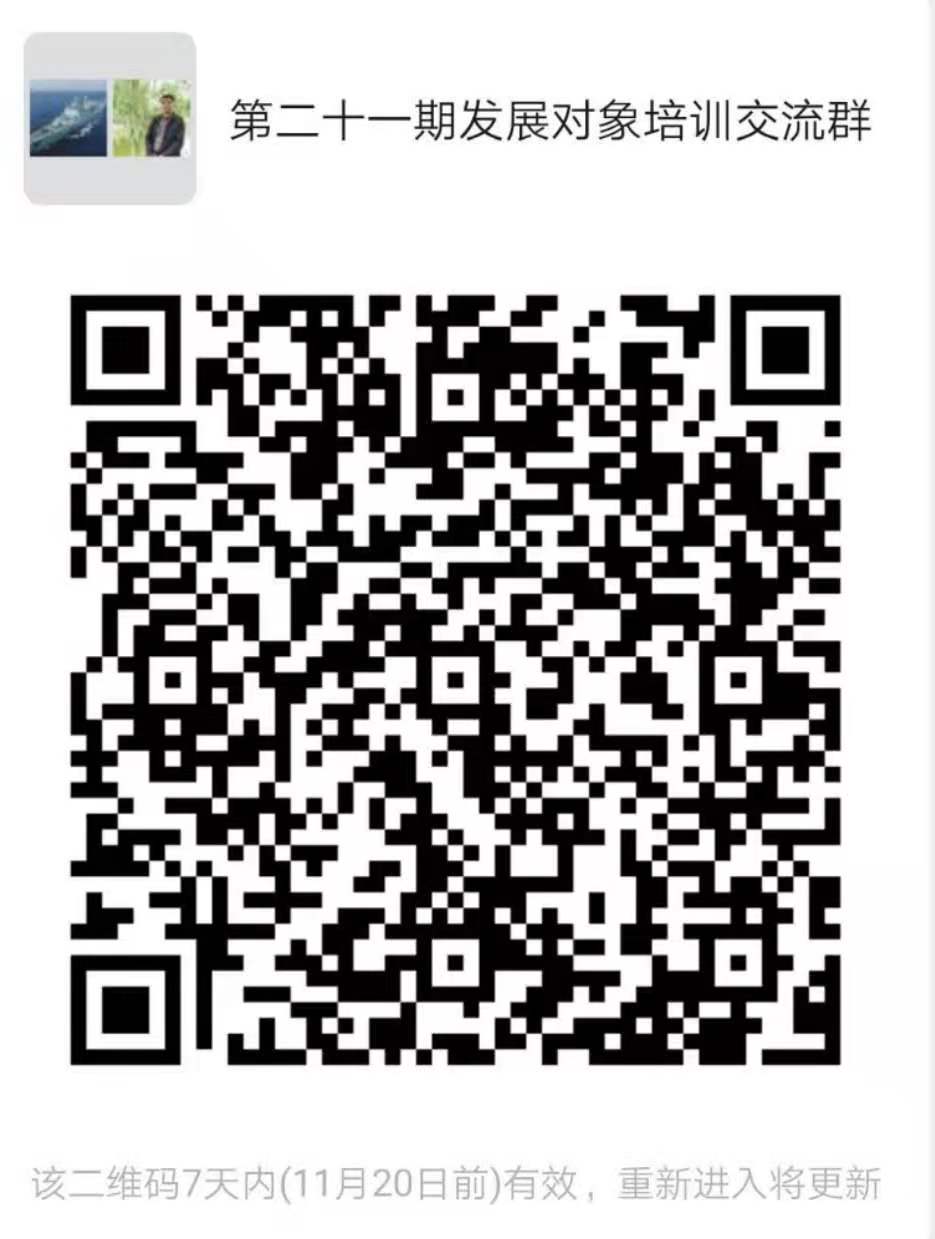 